2025 French Guiana HolidaysFrench Guiana 2025 CalendarFrench Guiana 2025 CalendarFrench Guiana 2025 CalendarFrench Guiana 2025 CalendarFrench Guiana 2025 CalendarFrench Guiana 2025 CalendarFrench Guiana 2025 CalendarFrench Guiana 2025 CalendarFrench Guiana 2025 CalendarFrench Guiana 2025 CalendarFrench Guiana 2025 CalendarFrench Guiana 2025 CalendarFrench Guiana 2025 CalendarFrench Guiana 2025 CalendarFrench Guiana 2025 CalendarFrench Guiana 2025 CalendarFrench Guiana 2025 CalendarFrench Guiana 2025 CalendarFrench Guiana 2025 CalendarFrench Guiana 2025 CalendarFrench Guiana 2025 CalendarFrench Guiana 2025 CalendarFrench Guiana 2025 CalendarJanuaryJanuaryJanuaryJanuaryJanuaryJanuaryJanuaryFebruaryFebruaryFebruaryFebruaryFebruaryFebruaryFebruaryMarchMarchMarchMarchMarchMarchMarchSuMoTuWeThFrSaSuMoTuWeThFrSaSuMoTuWeThFrSa123411567891011234567823456781213141516171891011121314159101112131415192021222324251617181920212216171819202122262728293031232425262728232425262728293031AprilAprilAprilAprilAprilAprilAprilMayMayMayMayMayMayMayJuneJuneJuneJuneJuneJuneJuneSuMoTuWeThFrSaSuMoTuWeThFrSaSuMoTuWeThFrSa12345123123456767891011124567891089101112131413141516171819111213141516171516171819202120212223242526181920212223242223242526272827282930252627282930312930JulyJulyJulyJulyJulyJulyJulyAugustAugustAugustAugustAugustAugustAugustSeptemberSeptemberSeptemberSeptemberSeptemberSeptemberSeptemberSuMoTuWeThFrSaSuMoTuWeThFrSaSuMoTuWeThFrSa1234512123456678910111234567897891011121313141516171819101112131415161415161718192020212223242526171819202122232122232425262727282930312425262728293028293031OctoberOctoberOctoberOctoberOctoberOctoberOctoberNovemberNovemberNovemberNovemberNovemberNovemberNovemberDecemberDecemberDecemberDecemberDecemberDecemberDecemberSuMoTuWeThFrSaSuMoTuWeThFrSaSuMoTuWeThFrSa1234112345656789101123456787891011121312131415161718910111213141514151617181920192021222324251617181920212221222324252627262728293031232425262728292829303130Jan 1	New Year’s DayApr 21	Easter MondayMay 1	Labour DayMay 8	Victory DayMay 25	Mother’s Day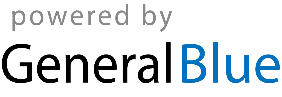 May 29	Ascension DayJun 8	PentecostJun 9	Whit MondayJun 10	Abolition of SlaveryJul 14	Bastille DayAug 15	AssumptionNov 1	All Saints’ DayNov 11	Armistice DayDec 25	Christmas Day